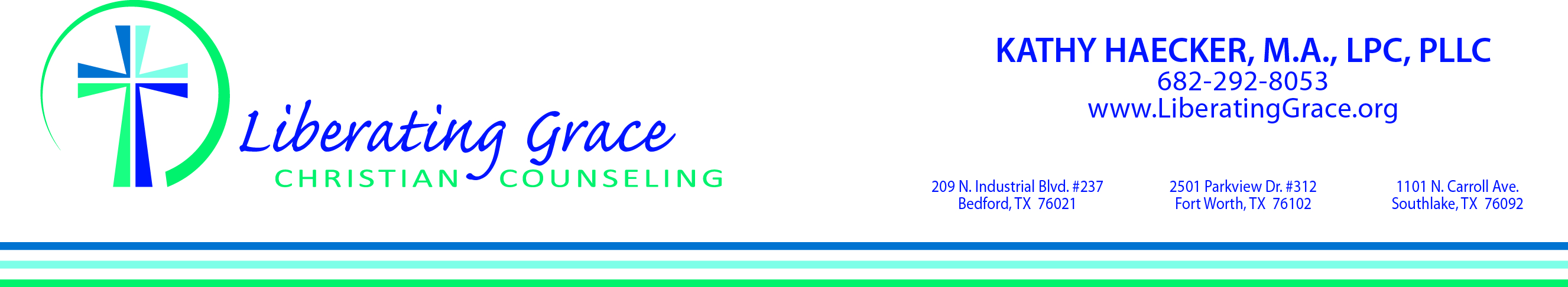 MARRIAGE INTAKESection One:  Counselee Information:				Today’s Date: ________________Husband’s Name: ___________________________________ Date of Birth:  ____________________          	Age:  _______   Wife’s Name: ______________________________________Date of Birth: _____________________		Age:  _______Home Address ___________________________________________________________________City _______________________________  State ______________ Zip ___________Home Phone (           ) _________________________ Husband’s Occupation:____________________________ Employer:________________________Work Phone: (           ) ___________________ Cell (            ) _______________________Primary email address ______________________________________________________Secondary email address ____________________________________________________Wife’s Occupation:________________________________Employer:_________________________Work Phone: (           ) _____________________ Cell (            ) ________________________Primary email address ______________________________________________________Secondary email address ____________________________________________________Wedding Anniversary Date:  _________________________  Years Married: ___________Children with Current Spouse (names/ages) ________________________________________________________________________________________________________________________________Husband’s Previous Marriage(s):  First (Years___)  Second (Years____)  Third (Years____)Fourth (Years___)  Children (names/ages) by Previous Marriage(s) __________________________________________________________________________________________________________________Wife’s Previous Marriage(s):  First (Years___)  Second (Years____)  Third (Years____)Fourth (Years___)  Children (names/ages) by Previous Marriage(s) _______________________________ Contact Preferences:Please check any of the following at which you prefer NOT to be contacted or receive written material: Home Phone (  )     Husband Work Phone (  )      Husband cell (  )     Wife Work Phone (  )     Wife cell (  )   Primary email (  )    Secondary email (  )    Home Address (  )Emergency contact name and phone # _____________________________________________________Section Two:  Physical Health:Husband’s General Physical Health (please rate yourself):Very good 	Good 	   Average	Poor	Improving	DecliningIf not very good, please explain.List all illnesses, allergies, injuries or handicaps that presently affect you.Medications: Please list any medications you are currently taking.___________________________________ Purpose: ____________________________________________________________________ Purpose: ____________________________________________________________________ Purpose: ____________________________________________________________________ Purpose: _________________________________Wife’s General Physical Health (please rate yourself):Very good 	Good 	   Average	Poor	Improving	DecliningIf not very good, please explain.List all illnesses, allergies, injuries or handicaps that presently affect you.Medications: Please list any medications you are currently taking.___________________________________ Purpose: ____________________________________________________________________ Purpose: ____________________________________________________________________ Purpose: ____________________________________________________________________ Purpose: _________________________________Section Three:  Church Affiliation      1.  Are you member(s) of a local church? 	Yes	No   (Circle One) If so, what is the name and location of the church? __________________________________________________________________________________________________________________If so, how long have you attended this church?  _____ Are you actively involved in your church?  	Yes	No 	(Circle One)Do you have a person/people to whom you are accountable at your church?   Yes  No  (Circle One)Do you believe being an active part of a community of believers is important to reaching your goals in counseling?  Why?  Why Not?Section Four:  ReferralPlease provide the information below regarding who referred you to Liberating Grace Christian Counseling.  May we send them a card extending our appreciation for their trust in our services?      Yes	No    (Circle One)Name:   _____________________________   Email:  __________________________Address:  ____________________________	Phone:  ______________________  Church/Ministry Affiliation:  ______________________________________________Section Five:  Preliminary Assessment Husband should place an “H”  and wife should place a “W” next to all that apply to you at this time: 	___	___  I feel depressed				___  	___	I feel anxious	___	___  I feel insecure				___  	___	I feel inferior	___	___  I feel hopeless				___  	___	I feel fearful	___	___  I feel angry					___ 	___	I struggle with anger			___	___  I feel sad					___  	___	I think of suicide	___	___  I feel inadequate				___  	___	I have obsessive thoughts	___	___ I struggle with compulsive behaviors	___ 	___	I struggle with lust	___	___ I struggle with worry			___ 	___	I struggle with doubt	___	___  I struggle with bitterness			___  	___	I feel worthless				___	___  I am having marital problems		___  	___	I struggle with my in-laws	___	___  I have children				___  	___	I struggle as a parent			___	___  I abuse alcohol				___  	___I use illegal drugs	___	___  I use prescription drugs			___  	___I abuse prescription drugs 	___	___  I view pornography			___  	___I struggle sexually	___	___  I have committed adultery		___  	___My spouse has committed adultery	___	___  My spouse is  a poor communicator	___  	___I am a poor communicator		___	___  I do not attend church regularly	___  	___I do not read my Bible often	___	___  Jesus is important in my life		___  	___I don’t think about Jesus much	___	___  I strongly fear rejection			___  	___I have been sexually abused	___	___  I have been physically abused		___  	___I have been verbally abused	___	___  I have been sexually abusive 		___  	___I have been physically abusiveBriefly describe why you have chosen to seek counseling:Husband:Wife:What do you hope to achieve throughout the counseling process?Husband:Wife:Section Six:  Client Rights and Responsibilities/Informed ConsentCOUNSELOR Credentials and Licensure: (check the name of your counselor):        	 Kathy Haecker, Master of Arts in Counseling, Licensed Professional CounselorYour counselor holds a license in the State of Texas to provide counseling services. Under this license, she practices under the authority of the Texas LPC licensing board, and therefore must adhere to the board’s ethical guidelines.  If you have a complaint regarding the services provided by your counselor, you have the right to file a grievance with the following agency:Texas State Board of Examiners of Professional Counselors 1100 West 49th StreetAustin, TX 78756512-834-6658BOTH HUSBAND AND WIFE MUST READ AND ACKNOWLEDGE:_______ _______ (initial) I understand my counselor’s credentials and qualifications/limitations as stated above. _______ _______ (initial) I understand that at any time I can terminate the counseling relationship. If I have a concern or complaint about my counselor, I am free to discuss those concerns with him/her. If my concern is not addressed to my satisfactions, I understand that I can express that concern to the Texas State Board of Examiners of Professional Counselors listed above. METHOD OF COUNSELING:_______ _______(initial) I understand that my counselor provides counseling based on biblical principles, that she is a Christian counselor believing Jesus Christ as the son of God, who offered life in His name on the basis of belief in His atoning death. _______ _______(initial) I understand that my counselor will work with me in a manner that, though shaped by and impacted by her faith, will help me toward my intended goals, though I may not share that same faith. GOALS, RISKS, AND BENEFITS:_______ _______(initial) I understand the goal of the counseling I will receive is to confront personal and interpersonal issues and painful emotions._______ _______(initial) I understand the possibility that during the counseling process some emotional and interpersonal symptoms may worsen before they get better. _______ _______(initial) I understand that other resources will likely be suggested during the counseling process and that these are key to reaching my goals in a timely manner. LENGTH OF COUNSELING:_______ _______(initial) I understand that the length of counseling will be a joint effort on my part and that of my counselor, based on the unique strengths and weaknesses I bring to the counseling process, as well as the nature of the problem(s) to be addressed therein. _______ _______(initial) I understand that the goal of the counseling process is to thoroughly and adequately address my concerns, and to be done so in a timely manner, without unnecessary waste of time and money. _______ _______(initial) I understand that the length of the counseling process is significantly related to the effort and time I put into it.FEES:_______ _______(initial) I understand that counseling sessions will be 50 minutes in durations._______ _______(initial) I understand that payment is due when services are rendered. _______ _______(initial) I understand that Liberating Grace Christian Counseling does not file insurance claims nor receive insurance payments. _______ _______(initial) I understand that I will be provided with appropriate documentation in order to self-file with my insurance company._______ _______(initial) I understand the selected counselor has the right to withhold further counseling if I do not financially meet the obligation of payment as cited above.  _______ _______(initial) I understand the fee structure associated with my selected counselor indicated as below. _____  _____ (initial) Kathy Haecker - $____	CANCELLATION POLICY:_______ _______(initial) I understand my appointment time is reserved exclusively for me and that I will be charged and expected to pay at the full session rate for any and all appointments for which I do not show up or for which I do not provide 24-hour notification of cancellation. OUR RELATIONSHIP:_______ _______(initial) I understand that the relationship that I have with my counselor is professional in nature and that personal and social interaction is inappropriate and will be avoided. _______ _______(initial) I understand that my offering of gifts and requests for written references compromises the professional nature of the counseling relationship and should be avoided. Email and Phone consultations_______ _______(initial) I understand that my counselor does not provide counseling via email and that all email correspondence with my counselor should be kept to a minimum and will not involve the giving of advice or counsel, nor should it be expected to address sensitive issues. _______ _______(initial) I understand that if required, time spent by my counselor sending or responding to emails or phone conversations when exceeding more than 15 minutes will be billable for a minimum of one half hour with payment due at the next counseling appointment. Statement of Confidentiality:    Counseling will adhere to very strict confidentiality standards. Client information is managed using procedures designed to protect the privacy and security of personal data. Counseling records are strictly confidential, except as noted below under section entitled Right to Privacy. In order to protect your right to confidentiality, your written authorization is required if you desire that information be shared by us about your counseling to another person or agency. In the case of marriage or family counseling, there is limited confidentiality, meaning that confidentiality belongs to the relationship and not to the individual.  When expedient the counselor will share with the counselee the intent to notify relatives or authorities before the above actions are taken.Couples Counseling:  Due to couples work involving two people, the following information is important for clarification.  When we work with couples, the identified “client” is the couple.  In order for counseling information to be released, both members of the couples must provide their written authorization. Since the couple is the client, one member’s desire to have information released is not sufficient. Further, information discussed in couples counseling is for counseling purposes and is not intended for use in any legal proceedings involving the partners. By initialing below (Statement of Confidentiality) you are acknowledging our statement of confidentiality regarding couples counseling and agreeing not to subpoena any counselor or employee at Liberating Grace Christian Counseling to testify for or against either party or to provide records in a court action.During the course of couples counseling, we generally prefer that the two members of the couple are seen together for sessions, because our professional opinion is that healthy relationships are built on openness and truth.  Sometimes in working with couples it may be necessary to see each of you in one or more one-on-one sessions.  If individual, one-on-one sessions are indicated, such sessions are to be viewed by the couple as a part of the couple therapy.  Toward this end, you agree that anything you share in an individual session may be discussed in subsequent therapy sessions where your partner is present. This does not mean that every issue discussed in an individual session will necessarily be brought up in couples counseling.  It simply means that you have given the counselor permission to do so, if it is believed to be important to the health of your relationship.Our policy of not keeping secrets is designed to help everyone feel safer in counseling.  It also allows your counselor to be completely honest, without having to be concerned about who told him or her what or when.  If you have any questions about whether a topic is one that needs to be brought up in the joint session, please ask your counselor before sharing any actual details of your particular situation.  If you have reservations about raising a topic, your counselor will be happy to refer you to another counselor for individual counseling in order to give the matter proper attention.This agreement also applies to phone calls, voice mail messages, and e-mail messages.  If you contact me between sessions, I will expect you to let your partner know that you have done so.  Contents of phone calls, voice mail messages, and e-mail exchanges may be shared.  By signing this agreement, you are giving permission to discuss any information shared with your counselor privately with the other person regularly attending counseling with you._______ _____(initial) I have read and do fully understand this statement of confidentiality. Client Records and Release of Information:    All communication between the client and counselor becomes part of the clinical record.  Records are the property of Liberating Grace Christian Counseling.  In accordance with legal requirements, adult client records may be disposed of five years after the file is closed; minor client records are disposed of seven years after the client’s 18th birthday.In the case of marriage, couples, or family counseling, there is limited confidentiality, meaning that confidentiality belongs to the relationship and not to the individual. Therefore, the clinical record belongs to the relationship, not to the individual. While most communication between a client and counselor is confidential, the following limitations and expectations do exist:With Written ConsentA client may request that specific information be sent to another individual. Prior to a disclosure, the client must sign a “Consent for Release of Information”. Information will not be released for reasons unrelated to treatment. In the event that the client is a relationship, rather than an individual, written consent must be obtained by all parties in the relationship prior to release of information. Without Written ConsentClient information may be released without consent in the following situations:Case records may be utilized for purposes of supervision, professional development, and research.  In such cases, to preserve confidentiality, clients are identified by first name only.The counselor determines if the client is a danger to himself or someone else.The client discloses abuse, neglect, or exploitation of a child, the elderly, or a disabled person.The client discloses sexual contact with another mental health professional.The counselor is ordered by a court to disclose information.The counselor is otherwise required by law to disclose information. _______ _______(initial) I have read and do fully understand this statement of client records and release of information. REFERRALS:_______ _______(initial) I understand that should a referral be deemed necessary or requested, my counselor will provide such referral in accordance with his or her professional judgment._______ _______(initial) I understand that should my counselor provide for me a referral, it is my responsibility to evaluate and contact those referral alternatives.EMERGENCIES:During office hours, the client can contact the counselor at 817-571-4110.  If the client is unable to reach his counselor in a timely manner, he/she should contact a physician, a local emergency room or the local police department when necessary and appropriate (dialing 911).  It is the client’s responsibility to seek the appropriate resources in emergency situations. _______ _______(initial) I understand that my counselor does not provide 24-hour emergency crisis counseling. Should I experience an emergency requiring immediate mental health attention, I will immediately access help via a 911 emergency call or go to the emergency room at a local hospital.  SIGNATURES:By your signature below, you indicate that you have read and understood this statement, and any questions about this statement were answered to your satisfaction. A copy of this completed form will be provided to you at your request. Your counselor, by indication of his or her signature, verifies the accuracy of this statement and acknowledges his/her commitment to conform to its specifications.Husband				             	  		  Printed	Signature: __________________________________  Name: _________________________________Date: ____________________________________Wife				             	  		  	  Printed	Signature: __________________________________  Name: _________________________________Date: ____________________________________Counselor						    	  	    Printed					Signature: _________________________________      Name:   ________________________________Date:  __________________________________ACKNOWLEDGEMENT OF RECEIPT OF PRIVACYPRACTICESI, _____________________________________________, (husband) have received a copy of thisoffice’s Notice of Privacy Practices._________________________________________________________Signature____________________________________________________________________DateI, _____________________________________________, (wife) have received a copy of thisoffice’s Notice of Privacy Practices.____________________________________________________________________Signature____________________________________________________________________DateLIBERATING GRACE CHRISTIAN COUNSELING__________________________________________________________________NOTICE OF PRIVACY PRACTICES THIS NOTICE DESCRIBES HOW MEDICAL/MENTAL HEALTH INFORMATION ABOUT YOU MAY BE USED AND DISCLOSED AND HOW YOU CAN GET ACCESS TO THIS INFORMATION. PLEASE REVIEW IT CAREFULLY. THEPRIVACY OF YOUR INFORMATION IS IMPORTANT TO US.OUR LEGAL DUTYWe are required by applicable federal and state law to maintain the privacy of your health information. We are alsorequired to give you this Notice about our privacy practices, our legal duties, and your rights concerning your healthinformation. We must follow the privacy practices that are described in this Notice while it is in effect. This Noticetakes effect April 14, 2003, and will remain in effect until we replace it.We reserve the right to change our privacy practices and the terms of this Notice at any time, provided such changes arepermitted by applicable law. Before we make a significant change in our privacy practices, we will change this Noticeand make a new Notice available upon request.USES & DISCLOSURES FOR TREATMENT, PAYMENT, AND HEALTH CARE OPERATIONS1. We may use or disclose your protected health information (PHI), for treatment, payment, and health care operationspurposes. To help clarify these terms, here are some definitions:“PHI” refers to information in your health record that could identify you.“Treatment, Payment and Health Care Operations”Treatment is when we provide, coordinate or manage your health care and other services related toyour health care. An example of treatment would be when we consult with another health careprovider, such as your family physician or other practitioner.Payment is when we obtain reimbursement for your healthcare. Examples of payment are when wedisclose your PHI to your health insurer to obtain reimbursement for your health care or todetermine eligibility or coverage.Health Care Operations are activities that relate to the performance and operation of our practice.Examples of health care operations are quality assessment and improvement activities, business-relatedmatters, such as audits and administrative services, and case management and carecoordination.“Use” applies only to activities within Liberating Grace Christian Counseling, such as sharing, employing,applying, utilizing, examining, and analyzing information that identifies you.“Disclosure” applies to activities outside of Liberating Grace Christian Counseling, such as releasing,transferring, or providing access to information about you to other parties.2. We may disclose to a family member, other relative, a close personal friend of yours, or any other person identifiedby you, the health information directly relevant to such person’s involvement with your care or payment related to yourhealth care.3. Contacting You. We may use and disclose health information to reach you about appointments andother matters. We may contact you by mail, telephone or email. We may leave voice messages at thetelephone number you provide us with, and we may respond to your email address.USES AND DISCLOSURES REQUIRING AUTHORIZATIONWe may use or disclose PHI for purposes outside of treatment, payment, and health care operations when yourappropriate authorization is obtained. An “authorization” is written permission that is above and beyond the generalconsent that permits only specific disclosures. In those instances, when we are asked for information for purposesoutside of treatment, payment and health care operations, we will obtain an authorization from you before releasing thisinformation. We will also need to obtain an authorization before releasing your counseling notes. “Counseling notes”are notes we have made about our conversation during a private, group, joint, or family counseling session, which wehave kept separate from the rest of your medical record. These notes are given a greater degree of protection than PHI.You may revoke all such authorizations (of PHI or counseling notes) at any time, provided each revocation is inwriting. You may not revoke an authorization to the extent that (1) we have relied on that authorization; or (2) if theauthorization was obtained as a condition of obtaining insurance coverage, and the law provides the insurer the right tocontest the claim under the policy.____________________________________________________________________________________USES AND DISCLOSURES WITH NEITHER CONSENT NOR AUTHORIZATIONWe may use or disclose PHI without your consent or authorization in the following circumstances:Child Abuse: If we have cause to believe that a child has been, or may be, abused, neglected, or sexually abused,we must make a report of such within 48 hours to the Texas Department of Protective and Regulatory Services,the Texas Youth Commission, or to any local or state law enforcement agency.Adult and Domestic Abuse: If we have cause to believe that an elderly or disabled person is in a state of abuse,neglect, or exploitation, we must immediately report such to the Texas Department of Protective and RegulatoryServices.Health Oversight: If a complaint is filed against us with the State Board of Examiners, the board has the authorityto subpoena confidential mental health information from us relevant to that complaint.Judicial or Administrative Proceedings: If you are involved in a court proceeding and a request is made for information about your diagnosis and treatment and the records thereof, such information is privileged under state law, and we will not release information without written authorization from you or your personal or legally appointed representative, or a court order. The privilege does not apply when you are being evaluated for a third party or where the evaluation is court ordered. You will be informed in advance if this is the case.Serious Threat to Health or Safety: If we determine that there is a probability of imminent physical injury by you to yourself or others, or there is a probability of immediate mental or emotional injury to you, we may disclose relevant confidential mental health information to medical or law enforcement personnel.Worker’s Compensation: If you file a worker's compensation claim, we may disclose records relating to your diagnosis and treatment to your employer’s insurance carrier.Health-Related Services. We may use and disclose health information about you to send you mailings about health-related products and services available at Liberating Grace Christian Counseling.PATIENT RIGHTSRight to Request Restrictions: You have the right to request restrictions on certain uses and disclosures ofprotected health information about you. However, we are not required to agree to a restriction you request. You may revoke the authorization, in writing, at any time, but we cannot take back any uses or disclosures of your healthinformation already made with your authorization.Right to Receive Confidential Communications by Alternative Means and at Alternative Locations: Youhave the right to request and receive confidential communications of PHI by alternative means and at alternativelocations.Right to Inspect and Copy: You have the right to inspect or obtain a copy (or both) of PHI in our mental healthand billing records used to make decisions about you for as long as the PHI is maintained in the record. We maydeny your access to PHI under certain circumstances, but in some cases you may have this decision reviewed. Onyour request, we will discuss with you the details of the request and denial process.Right to a Paper Copy of This Notice. You have the right to a paper copy of this Notice. You may ask us to give you a copy of this Notice at any time. Even if you have agreed to receive this Notice electronically, you are still entitled to a paper copy of this Notice. You may obtain a paper copy of this Notice at any of our facilities or by calling 817.571.4110. You may view this Notice at our Web site, http://www.Liberating Grace Christiancounseling.com/gettingstarted/intake-form.html.Right to Amend: You have the right to request an amendment of PHI for as long as the PHI is maintained in therecord. We may deny your request. On your request, we will discuss with you the details of the amendment process.Right to an Accounting: You generally have the right to receive an accounting of disclosures of PHI for whichyou have neither provided consent nor authorization (as described previously). On your request, we will discusswith you the details of the accounting process.CHANGES TO THIS NOTICELiberating Grace Christian Counseling may change this Notice at any time. Any change in the Notice could apply to medical information we already have about you, as well as any information we receive in the future. We will post a copy of the current Notice at each ofour facilities and on our Web site, www.Liberating Grace Christiancounseling.com. The effective date of the Notice is on the first page in the top right corner.QUESTIONS OR COMPLAINTSFor more information about our privacy policy or have questions or concerns, please contact us. If you are concernedthat we have violated your privacy rights, or you disagree with a decision we made about access to your records, youmay complain to us using the contact information listed at the end of this Notice. You may also send a writtencomplaint to the Secretary of the U.S. Department of Health and Human Services. We will provide you with thataddress to file your complaint upon request.Contact Officer: Kathy HaeckerTelephone: 682-292-8053Address: 209 N. Industrial Blvd. #237Bedford, TX 76021